IZKF final Report                                                                         (Jochen-Kalden-Funding Programme)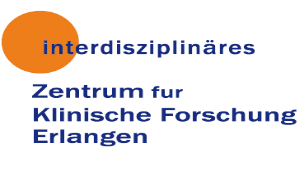 Please use this form (max. 4 pages) for your report.Report on work and resultsWhat results have been achieved compared to the start of the project and how are they to be evaluated? What interesting follow-up examinations can be derived from this? What particular progress has been made in technical terms?Were there deviations from the original concept, scientific failures, problems in project organization or technical implementation, "surprises" in the course of the project and in the results? Please state concrete results and their clinical relevance.Are the results economically usable? Do they lead to industrial cooperation, and/or to patents?Which further qualifications (e.g. bachelor theses, master theses, dissertations, postdoctoral thesis, own publications, calls) of the project employees have been achieved? PublicationsPlease list all project related publications here (published and not yet accepted). The IZKF must be mentioned as funder. The following citation technique is mandatory:                                                                               Example: Author name and first letter of first name, co-authors (2010) Topic of Publication. Journal 150: 100-15If no results were published, please explain the reasons!Further FundingHas an application been made for further external funding? Please name the funding agency, the funding amount, funding code and the processing status. If no further funding was applied, please explain the reasons!Scientific PromotionHow did the project employees incl. the investigators contribute to the promotion of future and/or young scientists? (e.g. projects/lectures in schools/universities/public, mentoring activities, etc.)Other comments / notes of the project investigatorProject number:Project investigator: